Temat tygodnia:” WIELKANOC”	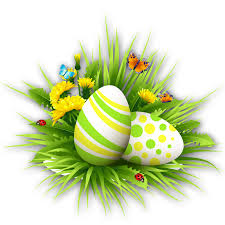 Temat dnia: Wielkanocne przysmakiWysiewanie nasionek rzeżuchy w doniczce, obłożonej mokrą watą oraz owsa w pojemniku z ziemią. Umieszczenie pojemników na parapecie, w nasłonecznionym miejscu. Podlewanie roślin przez dzieci.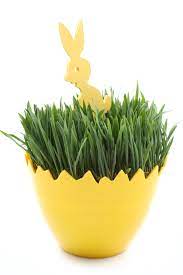 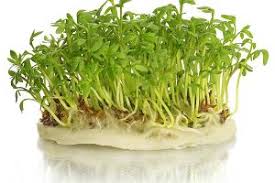 Zabawa ruchowo- naśladowcza „ Kury szukają ziarenek”. Dziecko spaceruje w pomieszczeniu o dużej powierzchni (najlepiej w salonie), rodzic wystukuje rytm            ( można do tej zabawy wykorzystać łyżkę i miskę). Dziecko kołysze się na boki i rozgląda; ręce ma splecione na pośladkach – to jest jego ogonek. Podczas przerwy w wystawaniu rytmu dziecko przykuca i stuka ugiętymi palcami wskazującymi o podłogę- kury jedzą znalezione ziarenka. Ćwiczenia klasyfikacyjne „ Co nie pasuje do Wielkanocy?”Dzieci wskazują spośród wszystkich obrazków jedynie te, które nie kojarzą się z Wielkanocą np. bałwan, choinka itp.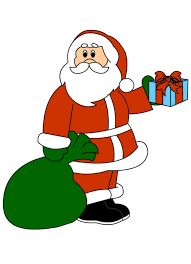 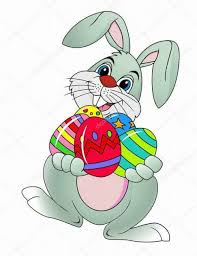 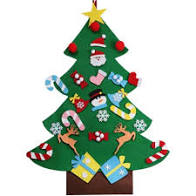 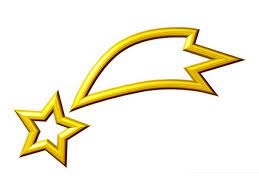 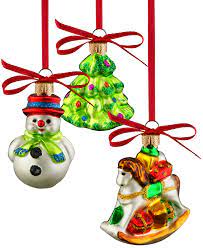 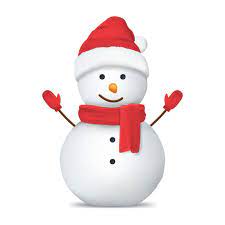 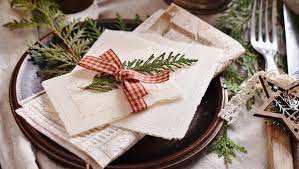 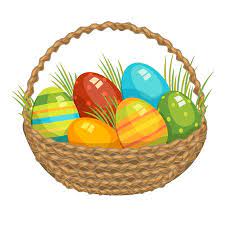 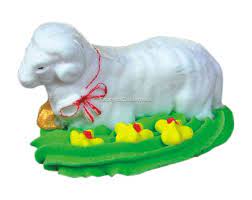 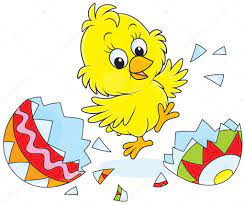 Oglądanie ilustracji przedstawiającej stół przygotowany na wielkanocne śniadanie. Rozmowa na temat ilustracji ? Próba udzielenia przez dziecko odpowiedzi, co się na nim znajduje?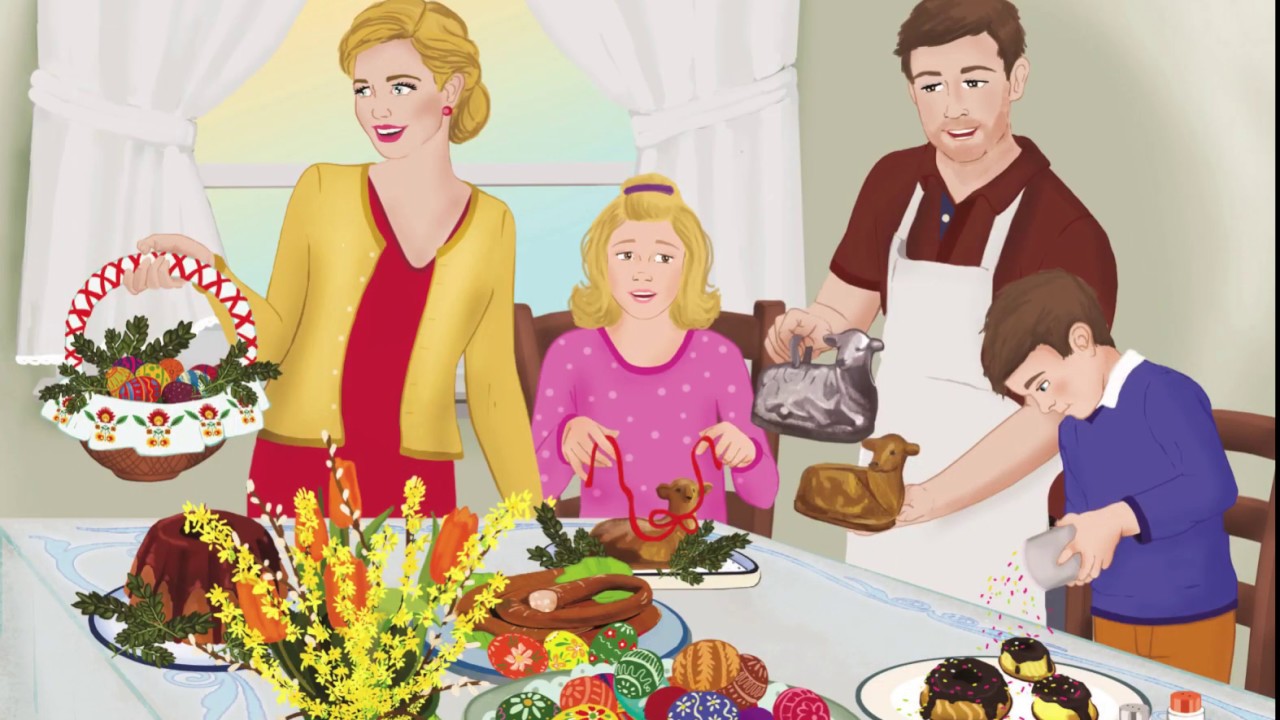 Słuchanie wiersza Marioli Golc „ Wielkanocne przysmaki” (zapoznanie się z treścią wiersza ilustrowanego przez rodzica).Święta wielkanocne pachną przysmakami. Czuć już wonny żurek i keks z bakaliami.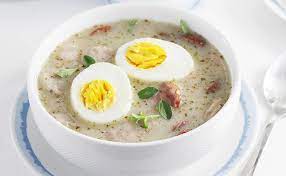 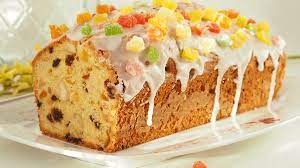 A drożdżowa baba ze stołu spogląda. W białej sukni z lukru pięknie dziś wygląda. 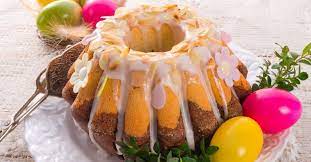 Pan mazurek pachnie słodką czekoladą. Koronę z owoców już na niego kładą. 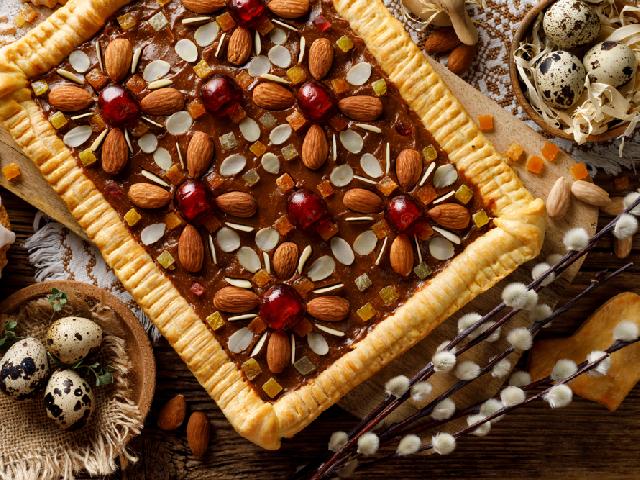 Smakowitych potraw znacie jeszcze wiele. Spróbujcie ich trochę w świąteczną niedzielę.Rozmowa inspirowana treścią wiersza:Wyjaśnianie niezrozumiałych słów: drożdżowa baba, lukier, mazurek, keks.Omówienie, co się znajdowało na wielkanocnym stoleWyjaśnienie, na czym polega zwyczaj polewania się wodą w poniedziałek wielkanocnyZapoznanie z nazwą śmigus- dyngusZwracanie uwagi dzieci na tradycję , ale i na zachowanie zdrowego rozsądku ; ukazanie konsekwencji niestosowania umiaru w polewaniu się wodąZabawa rytmiczna „ Śmigus-dyngus”Dziecko porusza się po pokoju w rytmie wystukiwanym przez rodzica ( można rytmicznie klaskać w dłonie). Podczas przerwy dziecko klaszcze i rytmicznie wypowiada za rodzicem rymowankęŚmigus- dyngus! Śmigus- dyngus!W wielkanocny poniedziałekoblewamy się nawzajem.Zabawa ruchowa „ Kura i kurczę”Rodzic odgrywa role kury, dziecko to kurczątko. Kura chodzi po wyznaczonym terenie mówiąc: ko, ko, ko…, a dziecko porusza się wokół niej w dowolnym kierunku, powtarzając: pi, pi, pi…. Kiedy kura przestaje wydawać dźwięki i przykucnie, kurczątko zbiega się wokół niej i przytulają do siebie. Przez chwilę również zachowują ciszę.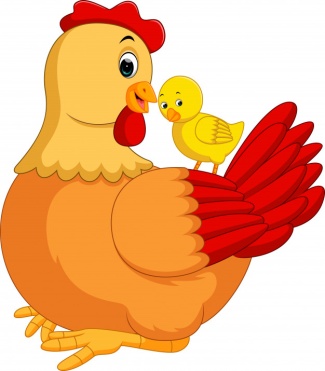 Praca plastyczna „ Kurczak”( dla chętnych i odważnych dzieci). Rodzic maluje dziecku dłonie oraz stopy farbą, natomiast dziecko odbija ślady na kartce papieru. Po wyschnięciu rodzic wycina powstałe ślady oraz jajko (z żółtego papieru). Wycina także oczy i nosek, które dziecko przykleja do jajka. Przyklejamy także powstałe ślady           ( dłoni i stóp).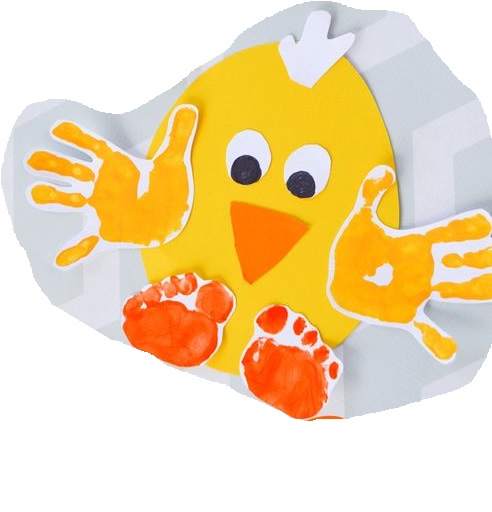 Udanej zabawy i owocnej nauki !